CURRICULUM VITAEDr. Shashank Soni64-Z, Reoti KothiShivpur ShahbajganjNear Durga MandirGorakhpur (U.P)-273014Contact No: 9410572306, 7906052601, 9451575134 (R)E mail: shashank_soni64@yahoo.com              Dr. Shashank Soni 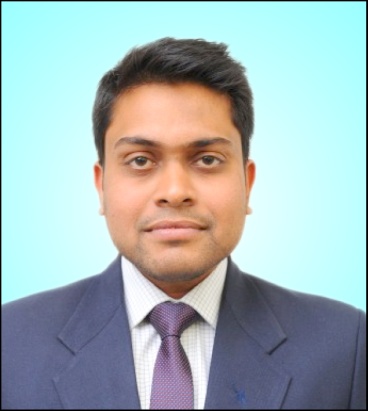 Registered PharmacistCareer objectiveTo utilize my knowledge and skills towards a challenging career in a growth oriented & leading-edge organization that recognizes and values individual contribution & will provide opportunity for continuous growth and advancement.Professional profileTwelve years blended experience of research, teaching, and administration. Teaching skills with knowledge of recent pedagogical tools like ICT, flipped classroom, LbD, LED etc. Regularly updating my knowledge and skills by attending different workshops, conferences, and seminars. Regularly publishing scientific work in the form of papers, books and book chapters. Filing and granting of Indian design and Indian patent as a major outcome of my research work.Employment detailsEducational detailsDoctor of Philosophy (Ph.D.) Topic (Pharmacy, Pharmaceutics)Studies on Single Unit Hydrodynamically Balanced System for Sustained Stomach Specific Delivery of Drugs.Master of Pharmacy (Pharmaceutics) Dissertation TopicFloating Emulsion Gel Beads Based on Gelucire for Sustained Delivery of Hydrophilic and Hydrophobic Drugs.Work experiences and responsibilitiesApproved Ph.D. guide for Amity University Uttar Pradesh.Ph.D. Student Research Committee (SRC) member of Amity Institute of Pharmacy, Amity University Uttar Pradesh, Lucknow Campus, Lucknow.IQAC member, Amity Institute of Pharmacy, Amity University Uttar Pradesh, Lucknow Campus, Lucknow.Examination in-charge for Amity Institute of Pharmacy, Amity University Uttar Pradesh, Lucknow Campus, Lucknow.NAAC committee member (criteria 2) for Amity Institute of Pharmacy, Amity University Uttar Pradesh, Lucknow Campus, Lucknow.WASC committee member (standard 3) for Amity Institute of Pharmacy, Amity University Uttar Pradesh, Lucknow Campus, Lucknow.M. Pharm (Pharmaceutics) course coordinator for Amity Institute of Pharmacy, Amity University Uttar Pradesh, Lucknow Campus, Lucknow.Responsibilities: Successfully completed all the responsibilities by Director AIP previously. Apart from involved in various institutional committees for AY 2022-23.NTCC Committee for M. Pharm PharmaceuticsIQAC Committee (Quality Support)PCI CommitteeSRC memberNAAC Committee (Criteria II)WASC Committee (Standard 3)Disciplinary CommitteeAnti Ragging Committee Examination CommitteeEvent outcome CommitteeActively involved in various University/Institute level program. Established pilot plant lab in Sardar Bhagwan Singh University, Dehradun.As an Examiner and Evaluator for D Y Patil Deemed to be University, Navi Mumbai, Sardar Bhagwan Singh University, Dehradun, Uttarakhand Technical University; Dehradun, Invertis University; Bareilly, Himachal Pradesh Technical University; Hamirpur, Hemwati Nandan Bahuguna Garhwal University (Central University), Srinagar and Gurukul Kangri Vishwavidyalaya; Haridwar.Theory and Practical classes for B. Pharma, M. Pharma, M.Sc. (Pharmaceutical Chemistry), Ph.D. (Course work) Subjects like Unit Operation, Pharmaceutical Technology I and II, Pharmaceutical Biopharmaceutics and Pharmacokinetics, Physical Pharmacy, Pharmaceutical Biotechnology, Drug Regulatory Affair etc. Prepared and administered assignments, and examination papers to evaluate student’s progress and participate in academic planning.Attending faculty development programs, expert lectures workshops, meetings/conferences, symposiums, and seminars.Advise students on course, academic matters, and career decisions.Any other duties which were assigned by the competent authority.Worked on relevant manufacturing like; Rapid Mixer Granulator, Oscillating Granulator, Tablet Coating Machine, Rapid Dryer, Rotary Tablet Compression machine, Planetary Mixer, Air Jet Mill, Colloidal Mill, Liquid Filling Machine, Ointment Filling Machine, Multi mill, Ribbon Mixer, V Cone blender, Cube Mixers, Double Cone Blender, Filter Leaf, Silverson Homogenizer etc. Worked on an Analytical equipment’s UV spectrophotometer (Shimadzu UV-1800, ELICO), Electrolab Dissolution Apparatus (USP Type 8 Cup), Electrolab Franz Diffusion Cell (7 Compartment), Brookfield Viscometer (ELICO), IR spectrophotometer, IR/ halogen moisture analyzer and other important equipment used in pharmaceutical development.  Stability studies and physicochemical analysis of drug products and drug substances. Knowledge of various software programs useful in the field of pharmaceutical sciences viz., Endnote, ChemDraw, MS Office, GraphPad Prism, SPSS, PCP Disso, Multi Simplex, Design Expert®, Win-Nonlin, Sigma Stat, DD Solver, KinetDS, Viper, and other related programs.Special interest in Design Experiment (DoE), Minitab-18 & Optimization Techniques and related software programs. Administrative experienceAICTE, PCI, AISHE, NIRF and University (UTU, Dehradun) documentation and dossier preparations. Actively involved in inspection of various bodies for approvals and Extension of Approval (EOA).Successfully organized Pharmazenith-2015 and CEP (Continuing Education Programme)-2018.Fetch sponsorship from Pharmatutor, India for organizing Pharmazenith-2015.Internal BOS member for UG and PG courses.Co-Convener of Training and Placement office, Philately Club.Training and placement member, 2015- 2018.Proctorial board member.Anti-ragging squad member.Hostel warden.In charge of pilot plant lab (Pharmaceutics).Actively involved in various University level program. Professional interaction with universities/collegesD Y Patil Deemed to be University, Navi MumbaiUttarakhand Technical University, Dehradun, UttarakhandHemwati Nandan Bahuguna Garhwal University (Central University), SrinagarIFTM University, Moradabad, Uttar Pradesh. Invertis University, Bareilly, Uttar Pradesh.Gurukul Kangri Vishwavidyalaya; Haridwar, Uttarakhand.SGRR University, Dehradun, Uttarakhand.Himachal Institute of Pharmacy, Himachal PradeshBaraktullah Vishwavidyalaya, Bhopal Research area of interestGastroretentive Dosage formOphthalmic Systems In situ Gelling Systems for ophthalmic and raft forming systemsHydrogels and SpongesNanocrystals etc.Reviewer and member of editorial boardAmerican Journal of Medical and Biological ResearchJournal of Drug TargetingACS Applied Material and InterfacesJournal of PharmaceuticsJournal of Drug Delivery and TherapeuticsInternational Journal of Biochemistry and Biotechnology Journal of Public Health and SanitationPharmaceutical Science and TechnologyHeliyon etc.  MembershipLifetime member (FHER/LM/19/251) of Foundation for Health and Environment Research (FHER), India.Honorary Lifetime member (PRISAL/LM-189/19) of Pharmaceutical Royal International Society, India.Life Member (PESOTS/LM/0057) of Pharmaceutical Educational Society Originated by Teachers & Students, India.Awards and honorsAwarded Young Scientist Award by VDGOOD Technology Factory, India in 2nd International Scientist Awards on Engineering, Science and Medicine, 2019.Bentham Ambassador, Awarded by Bentham Science, UAE, 2019-2020.Awarded Young Scientist Award by VDGOOD Technology Factory, India in International Scientist Awards on Engineering, Science and Medicine, 2021.Bentham Ambassador, Awarded by Bentham Science, UAE, 2022-2023.Awarded International Scientist Award by INSO India in International Scientist Awards on Engineering, Science and Medicine, 2022.Bentham Outstanding Reviewer by Bentham Science, UAE, 2023Academic projects guided M. Pharma (Pharmaceutics): 18			Continuing education programme (CEP) attendedAttended Continuing Education Programme (CEP-2018) for Pharmacy Teachers sponsored by Pharmacy Council of India (PCI) on “Latest Advancements in Pharmaceutical Education and Research” at Sardar Bhagwan Singh PG Institute of Biomedical Sciences and Research, Dehradun, 20th-22nd September 2018.Online and vacation schoolCompleted online course on “How to become an Online Teacher” by Amity University Uttar Pradesh, 24th May 2020.Attended winter school on “Artificial Intelligence in Healthcare” by DIT University, Dehradun, India, 04th-08th June 2022.Books/chapter publishedInternational: 05								National: 00	Shashank Soni*, Veerma Ram, Anurag Verma. Chitosan: Versatile Carrier for Pharmaceutical Drug Delivery. Scholars’ Press, Dusseldorf, Germany (2017). ISBN: 978-3-639-66094-4.Shashank Soni*, Veerma Ram, Anurag Verma. Floating Emulsion Beads of Gelucire for Metronidazole and Norfloxacin. LAP LAMBERT Academy Publishing, Dusseldorf, Germany (2017). ISBN: 978-620-2-05855-1.Shashank Soni*, Ankita Parihar. Delivery of Drug to Ophthalmic Cavity: Novel Formulation Approach. Scholars’ Press, Dusseldorf, Germany (2021). ISBN: 978-6-138-95512-2.Rahul Kumar Maurya, Alok Shiomurti Tripathi, Lucy Mohapatra, Shashank Soni, and Mohammad Yasir*. Breast Cancer: From Bench to Personalized Medicine; Relationship of Breast Cancer with Other Harmone-Sensitive Cancers, Springer Nature Singapore; 47-71 (2022). ISBN: 978-981-19-0196-6 [https://doi.org/10.1007/978-981-19-0197-3]Shashank Soni*, Divya Verma, Anurag Verma. Recent Patents and challenges on Oro Dispersible Films. Bentham E- Books (Under Process).Lucy Mohapatra, Rahul Kumar Maurya, Alok Shiomurti Tripathi, Neha Mathur, Manoj Kumar Tripathi, Shashank Soni, Mohammad Yasir*. Nutri-ayur as Contraceptive, Springer Nature Singapore (Communicated).Research projectNovel Hydrogel based Topical Formulation of Nitroglycerin for Treatment of Diabetes Foot Ulcers, submitted in Lady Tata Memorial Trust, Mumbai. [2019] (Budget: Rs. 45,00,000.00) Topical Formulation of Gold Nanoparticles Hydrogel for Diabetic Foot Ulcers, submitted in Council for Scientific and Industrial Research (CSIR). [2021] (Budget: Rs. 28,50024.00)Design and development of gastroretentive folding and expandable wafers using factorial design for controlled delivery of BCS I class drugs, submitted in Council for Science and Technology Uttar Pradesh. [2022] (Budget: Rs. 8,84,000.00)Fabrication and characterization of novel expandable gastroretentive delivery system using design of experiments for BCS class I drugs, submitted in Council for Science and Technology Uttar Pradesh. [2023] (Budget: Rs. 3,036,000.00)PatentsIndian Patent: 03							Design Patent:02A Method for Developing Puffed Rice for Gastroretentive in-situ Hydrogel System, Inventors: Shashank Soni, Veerma Ram, Anurag Verma, Application Number: 202211023294 [Indian Patent; Status: Filed, CAP filed]. Date: 20-04-2022Medical Device for Cold Storage of Fluids, Inventors: Monika Sharma, Disha Arora, Afaque Raza Mehboob Ansari, Garvita Joshi, Umesh Kumar, Shashank Soni, Arvind Singh Jadon, Sarvesh Kumar, Mohammad Khalid, Ramesh Kumar Gupta, Application Number: 381492-001 [Indian Design Patent, Status: Granted]. Date: 23-05-2023, Published: The Patent Office Journal No. 21/2023 Dated: 26-05-2023 Fluid Bed Granulator and Bed Dryer Machine for Pharmaceutical Purpose, Inventors: Arun Kumar, Afaque Raza Mehboob Ansari, Mohit Chadha, Mohd. Altaf Ahmed, Nihar Ranjan Kar, Shashank Soni, Ketaki Suhas Shinde, Mohd. Tanveer Khan, Kritika Suresh Garg, Shruti Srivastava, Application Number:  382987-001 [Indian Design Patent, Status: Granted] Date: 06-07-2023, Published: The Patent Office Journal No. 27/2023 Dated: 07-07-2023 Fox Nut as a Buoyancy Imparting Agent and Synthesizing Method Thereof, Inventors: Shashank Soni, Anurag Verma, Application Number: 202311028508 [Indian Patent, Status: Filed]. Date: 19-04-2023A Novel Emulsomes Formulation for Treating Dermatophytic Fungal Infections and Preparation Method Thereof, Inventors: Neha Mathur, Manish Mathur, Shashank Soni, Anish Menon, Application Number: 202311035187 [Indian Patent, Status: Filed]. Date: 19-05-2023Oral presentationNational: 05								International: 04Pallavi Tiwari*, Shashank Soni. Buoyant in situ Gelling Systems for Sustained Delivery of Drugs: Novel Carrier for achieving Gastro Retention. National Conference on recent Advances in Biosciences and Drug Discovery at Gurukul Kangri Vishwavidyalaya, Haridwar, 03rd-04th March 2014.Ankita Parihar, Shashank Soni*. In vitro Release Profile and Release Kinetics of Sodium Cromoglycate Loaded Soluble Ocuserts Fabricated with Sodium Alginate at Society for Pharmaceutical Dissolution Science (SPDS), 04th June 2020. Shashank Soni*, Anurag Verma. Recent Patents in Gastroretentive Delivery System. Medicinal Plants Mega Conference & Exhibition 2021 at Gurukul Kangri Vishwavidyalaya, Haridwar, 26th March 2021.Tarannum Shamshad*, Shashank Soni. Carbon-Nanotubes: A Smart Approach for Drug Delivery. Two Days International Conference on Emerging Challenges and Advances in Neuroscience at Amity University Uttar Pradesh Lucknow Campus, Lucknow, 22nd October 2021.Kumari Gargi*, Shashank Soni. Drug Release Kinetics. IBRO Supported Meeting and Workshop on Recent Progress in Brain Research and Drug Delivery at ISF College of Pharmacy, Moga, Punjab, 15th May 2022.Pallavi Rani*, Shashank Soni. Strategies for Targeting to Brain. IBRO Supported Meeting and Workshop on Recent Progress in Brain Research and Drug Delivery at ISF College of Pharmacy, Moga, Punjab, 15th May 2022.Kumari Gargi*, Shashank Soni. Soft/Mini Robots for Site Specific Drug Delivery. National Conference on Recent Approaches on Herbal Drugs/Cosmeceuticals at Gokaraju Gangaraju College of Pharmacy, Hyderabad, India, 13th December 2022.Pallavi Rani*, Shashank Soni. Nanosponges based Drug Delivery. National Conference on Recent Approaches on Herbal Drugs/Cosmeceuticals at Gokaraju Gangaraju College of Pharmacy, Hyderabad, India, 13th December 2022.Abhinav Verma*, Shashank Soni. QbD Approach for Design and Development of Dosage Form. National Conference on Recent Approaches on Herbal Drugs/Cosmeceuticals at Gokaraju Gangaraju College of Pharmacy, Hyderabad, India, 13th December 2022Invited lectureNational: 01							International: 00Delivered invited lecture on Patent. National Seminar on Intellectual Property Rights (IPR) at Himachal Institute of Pharmacy, Paonta Sahib, Himachal Pradesh, 19th October 2015. Guest lecture/webinar organizedWebinar on “Nanomedicine and Nanotechnology: Two Contradictory Perspectives” at Amity Institute of Pharmacy, Amity University Uttar Pradesh, Lucknow Campus, Lucknow, 24th April 2020.Webinar on “Recent Trends in Liquid Chromatography” at Amity Institute of Pharmacy, Amity University Uttar Pradesh, Lucknow Campus, Lucknow, 28th April 2020.Webinar on “Toxicophores in Drug Discovery” at Amity Institute of Pharmacy, Amity University Uttar Pradesh, Lucknow Campus, Lucknow, 27th August 2021.Guest lecture on “Introduction to the discovery of drugs and development of the clinical candidate as an inhibitor of ROCK kinase” at Amity Institute of Pharmacy, Amity University Uttar Pradesh, Lucknow Campus, Lucknow, 29th September 2021.Guest lecture on “Targeted Drug Delivery System” at Amity Institute of Pharmacy, Amity University Uttar Pradesh, Lucknow Campus, Lucknow, 08th April 2022.List of publications International: 23								National:  08 Impact Factor:  10.66							Citations: 135Anurag Verma*, Raghav Dixit, Uday P. Singh, Shashank Soni, Arun K. Mishra, Ashok K Bansal, Jayant K. Pandit. Preparation and Characterization of Gellan-Chitosan Polyelectrolyte Complex Beads. Latin American Journal of Pharmacy. 30 (6): 1186-95, 2011. Indexed by Science Citation Index. ISSN: 0326-2383. IF-0.372. [SCI]Shashank Soni*, Deepa Dhiman. Preparation and In-vitro Evaluation of Acetaminophen by Solid Solution Technique. Journal of Drug Delivery and Therapeutics. 2(5): 71-74, 2012. ISSN: 2250-1177. [DOI:10.22270/jddt.v2i5.264]Shashank Soni*, Mustafa Ahmad, Shikha Deshwal. Oil Entrapped Floating Multiparticulate System of Ciprofloxacin Using Sodium Alginate by Emulsion Gelation Technique. Journal of Drug Delivery and Therapeutics. 2 (5): 50-54, 2012. ISSN: 2250-1177.Shashank Soni*, Veerma Ram, Vandana J. Negi, Bhanwar Singh Chaudhary, Anurag Verma, Manish Kumar. Study of Drug Release from the Multiunit Floating System Beads Bearing Metronidazole Using Hydrophilic Polymer by Ionotropic Gelation Technique. Research Journal of Pharmaceutical, Biological and Chemical Sciences. 4 (2): 530-536, 2013. ISSN 0975-8585. [DOI:10.13140/2.1.1294.3044].Shashank Soni*, Veerma Ram, Anurag Verma, Sunita Rani. Design and In vitro Evaluation of Diclofenac Sodium Loaded Sodium Alginate Microspheres by Ionotropic Gelation Technique. Inventi Rapid NDDS. 2013 (2): 1-5, 2013. ISSN 0976-3783.Manoj K. Sarangi*, Shashank Soni. A Review on Giloy: The Magic Herb. Inventi Rapid: Planta Activa. 2013 (2): 1-4, 2013. ISSN: 2278-411X.Shashank Soni*, Bhanwar Singh Choudhary, Shadab Ahmad, Gajendra Rathi. Extended Release Granules of Acetyl Salicylic Acid: Preparation and In-vitro Characterization. Inventi Rapid: Pharm Tech 2013 (2): 1-6, 2013. ISSN 0976-3783. [DOI:10.13140/2.1.4915.1683].Shashank Soni*, Ravi Kumar. Enhancement of Dissolution Rate of Nimesulide by Solid Dispersion Technique. International Journal of Recent Advances of Pharmaceutical Research 3 (3): 39-44, 2013. ISSN 2230-9306.Reetika Ganjoo, Shashank Soni*, Veerma Ram. Effect of Release Modifiers on Hydrodynamically Balanced System of Ketoprofen for Sustained Delivery System. Inventi Impact: NDDS 2013 (4): 283-288, 2013. E-ISSN 0976-7584, P-ISSN 2229-4147.Vandana Jugran Negi*, Jeetendra Singh Negi, Shashank Soni, Apoorva Agarwal, Priyanka Bhat.  Synthesis and Cyclooxygenase-2 Inhibition Evaluation of Novel Substituted Derivatives of 2-Substituted, 5-Azido Sulphonyl Benzoate. International Journal of Recent Advances of Pharmaceutical Research 4 (2): 25-34, 2014. ISSN 2230-9306.Prabhu Narayan Yadav, Priyanka Bhat, Shashank Soni*. Glibenclamide Fabricated Transdermal Wafers for Therapeutic Sustained Delivery Systems. International Journal of Pharmaceutical and Medicinal Research. 2 (2): 58-67, 2014. ISSN: 2347-7008.Sudhir Majgainya, Shashank Soni*, Priyanka Bhat. Novel Approach for Nose-to-Brain Drug Delivery by Passing Blood Brain Barrier by Pressurized olfactory Delivery Device. Journal of Applied Pharmacy. 7 (3): 148-163, 2015. ISSN: 1920-4159 [DOI: http://dx.doi.org/10.21065/19204159.7.3.125].Pallavi Tiwari, Shashank Soni*, Veerma Ram, Anurag Verma. Raft Forming Buoyant pH Dependent Thixotropic Gelling Systems Incorporated with Gelucire 43/01 as a Potential Stomach Specific Drug Delivery System for Famotidine. Journal of Applied Pharmacy. 7 (3): 183-202, 2015. ISSN: 1920-4159 [DOI: http://dx.doi.org/10.21065/19204159.7.3.156].Shashank Soni*, Anurag Verma, Veerma Ram. Evaluation of Chitosan-Hydroxy Propyl Methyl Cellulose as a Single Unit Hydrodynamically Balanced Sustained Release Matrices for Stomach Specific Delivery of Piroxicam. MOJ Bioequivalence & Bioavailablity. 2 (1): 1-14, 2016. ISSN: 2573-2951 [DOI: 10.15406/mojbb.2016.02.00014].Reetika Ganjoo, Shashank Soni*, Veerma Ram, Anurag Verma. Medium Molecular Weight Chitosan as a Carrier for Delivery of Lincomycin Hydrochloride from Intra-pocket Dental Film: Design, Development, in vitro and ex vivo Characterization. Journal of Applied Pharmaceutical Sciences. 6 (10): 008-019, 2016. ISSN: 2231-3354. [DOI:  10.7324/JAPS.2016.601002]. [SCOPUS]Shashank Soni, Navneet Verma, Anurag Verma*, Jayanta K Pandit. Gelucire Based Floating Emulsion Gel Beads: A Potential Carrier for Sustained Stomach Specific Drug Delivery. FARMACIA. 65 (1): 142-152, 2017. ISSN: 0014-8237. [SCOPUS, SCI]Shashank Soni*, Veerma Ram, Anurag Verma. Crushed Puffed Rice-HPMC-Chitosan based Single-Unit Hydro-dynamically Balanced System for the Sustained Stomach Specific Delivery of Metoprolol Succinate. Journal of Applied Pharmaceutical Sciences. 7 (12): 047-057, 2017. ISSN: 2231-3354. [DOI:  10.7324/JAPS.2017.71206]. [SCOPUS]Shashank Soni*, Veerma Ram, Anurag Verma. Formulation and Investigation of Crushed Puffed Rice-Chitosan-HPMC Based Polymeric Blends as Carrier for Sustained Stomach Specific Drug Delivery of Piroxicam using 3(2) Taguchi Mathematical Design Studies. International Current Pharmaceutical Journal, 6(11): 61-80, 2018. ISSN: 2224-9486.  [DOI:   http://dx.doi.org/10.3329/icpj.v6i11.36435].Shashank Soni*, Veerma Ram, Anurag Verma. Updates on Approaches to Increase the Residence Time of Drug in the Stomach for Site Specific Delivery: Brief Review. International Current Pharmaceutical Journal, 6(11): 81-91, 2018. ISSN: 2224-9486.  [DOI:  http://dx.doi.org/10.3329/icpj.v6i11.36436].Shashank Soni*, Anjali Kumar, Biswanath Chaudhary, Veerma Ram, Anurag Verma. Chitosan: An Intelligent Polymer for Novel Drug Delivery System. Inventi Rapid: NDDS. 2018 (2): 1-15, 2018. ISSN: 0976-3791.Shashank Soni*, Veerma Ram, Anurag Verma. Analytical Method Development and Validation of Piroxicam by High Performance Liquid Chromatography and Ultraviolet Spectroscopy Technique. Asian Journal of Pharmaceutical and Health Sciences. 8(1): 1826-1836, 2018.Manish Kumar*. Nithya Shanthi, Arun Kumar Mahato, Shashank, Soni, P.S. Rajnikanth. Luliconazole Nanocrystals with Improved Solubility and Antifungal Efficacy for Dermatophyte Infection. Heliyon. 5 (5): 1-10, 2019. PMID: 31193099. [DOI: 10.1016/j.heliyon.2019.e01688]. [SCOPUS, SCI]Shashank Soni*, Veerma Ram, Anurag Verma. 3(2) Factorial Design Assisted Crushed Puffed Rice-HPMC-Chitosan based Hydrodynamically Balanced System of Metoprolol Succinate. Drug Delivery Letters. 10 (3): 237-249, 2020. ISSN: 2210-3031 [DOI: 10.2174/2210303110999200408122629] [SCOPUS]Pravjot Kaur, Surabhi Ghildiyal*, Shashank Soni. Development and Evaluation of Hydrodynamically Balanced System of Tramadol Hydrochloride by Using Chitosan and Locust Bean Gum. Journal of Internal Medicine and Emergency Research. 1 (2): 1-20, 2020. ISSN: 2582-7367.Surabhi Ghildiyal*, Pravjot Kaur, Shashank Soni. Formulation and Evaluation of Hydrodynamically Balanced System of Labetalol Hydrochloride by Using Chitosan and Plantago ovata for Sustained Stomach Delivery. IOSR Journal of Pharmacy. 10 (5): 40-56, 2020. ISSN: 2319-4219Shashank Soni*, Veerma Ram, Divya Verma, Anurag Verma. Analytical Method Development and Validation of Metoprolol Succinate by High Performance Liquid Chromatography and Ultraviolet Spectroscopy Technique. Research Journal of Pharmacy and Technology. 14 (2): 931-937, 2021. ISSN: 0974-3618 [DOI: 10.5958/0974-360X.2021.00166.9] [SCOPUS]Anshul Pandey, Shashank Soni*. Delivery of Protein and Peptide by Oral Route. International Journal of Pharmaceutical Research. 13 (3): 1182-1189, 2021. ISSN: 0975-2366.  [DOI: https://doi.org/10.31838/ijpr/2021.13.03.026] [SCOPUS]Tarranum Shamshad, Shashank Soni*. A Comprehensive Review on the Polymers used for the Ocular Drug Delivery System. Zeichen, 8 (5): 153-164, 2022. ISSN: 0932-4747. [DOI: 15.10089.ZJ.2022.V8I04.285311.2821] [SCOPUS]Shashank Soni*, Roly Yadav, Pramit Gupta, Kratik Dixit. Regulations for Clinical Trials in India. Inventi Rapid: Clinical Research, 22 (3): 1-7, 2022. ISSN: 0976-383xShashank Soni*. Anti-Counterfeit Technologies for Pharmaceutical Technologies. APTI Women's Forum Newsletter, Apr - Jul, 2022: 21-25 [A Triannual Newsletter Published by Association of Pharmaceutical Teachers of India]Shashank Soni*, Prachi Sahu, Manoj S. Dikkatwar. Quality by Design: Modern Approach in Pharmaceutics for Quality Pharmaceuticals. Journal of Pharmaceutical Negative Results. 14(3):2052-62, 2023. ISSN: 0976-9234 [DOI: https://doi.org/10.47750/pnr.2023.14.03.267] [SCOPUS]Shashank Soni*, Deepankar Bahuguna. Design, Development, and in vitro Evaluation of Single Unit Hydrodynamically Balanced System of Captopril. Current Indian Science (Paper Accepted)Namra Aziz*, Shashank Soni. Current Landscape of Various Techniques and Methods of Gene Therapy through CRISPR Cas9 in Treatment of Type 2 Diabetes Mellitus. Current Diabetes Review (Paper Communicated) LINK: https://www.researchgate.net/profile/Shashank_Soni4 https://www.researchgate.net/profile/Shashank_Soni4/publicationsConference’s meeting/workshop/symposia attended  National: 08								International: 16	Attended a symposium on “Emerging Trends in the Field of Biomedical Sciences” at Sardar Bhagwan Singh PG Institute of Biomedical Sciences and Research, Dehradun, 27th-28th February 2009.Attended “Staff Development Program (SDP)” at IFTM, Moradabad, 2010.Attended lecture cum workshop on “Nanotechnology and its Applications” at Madan Mohan Malviya Engineering College, Gorakhpur, 17th-20th January 2013.Attended seminar cum workshop on “Concepts and Applications of Pharmacokinetics and Dynamic Modeling” in Department of Pharmaceutics, Indian Institute of Technology, BHU, Varanasi, 27th-28th September 2013.Attended “International Conference on Pharmaceutical Sciences” at Shri Guru Ram Rai Institute of Technology and Sciences, Dehradun, 14th -15th February 2014.Attended “Industry, Academia Interaction Phase IV; Indacad Fest” at Sardar Bhagwan Singh PG Institute of Biomedical Sciences and Research, Dehradun, 27th January 2015.Attended “International Pharmaceutical Conference on Nanoformulations and Translational Research: Small Getting Better” at Babasaheb Bhimrao Ambedkar University, Lucknow, 02nd-03rd February 2015.Attended “Workshop on Water Quality Monitoring, Assessment and Management” at Sardar Bhagwan Singh PG Institute of Biomedical Sciences and Research, Dehradun, 10th -12th March 2015.Attended “National Conference on Recent Innovations in Drug Regulatory Affairs and Clinical Research” at Vivek College of Technical Education, Bijnor, 21st March 2015Attended “National Seminar cum Workshop on Essentia of Today and Tomorrow: Inculcating Advanced Pharmaceutical Skills with Innovative Approach” at Sardar Bhagwan Singh PG Institute of Biomedical Sciences and Research, Dehradun, 26th-27th March 2015.Attended National Seminar on “Intellectual Property Rights (IPR)” at Himachal Institute of Pharmacy, Paonta Sahib, 19th October 2015.Attended 2nd Annual Conference on “Association of Pharmacy Teachers of India” Haryana State Branch, Department of Pharmaceutical Sciences, Maharshi Dayanand University, Rohtak, Haryana, India, 23rd October 2015.Attended workshop on “Hands on Advanced Analytical and Engineering Technologies for Biomedical Applications” at IFTM University; Faculty of Pharmacy, Moradabad, 11th-12th June 2016.Attended Indian Pharmacist Graduate Association (IPGA) conference on “Inter Disciplinary Research in Pharmaceutical Sciences” at ISF college of Pharmacy, Moga, Punjab, India, 28th -29th October 2017.Attended Intellectual Property Right (IPR) conference on “Role of Intellectual Property Protection in Industry and device Development: A Context towards Quality Products” at PSIT Kanpur, India, 8th September 2019.  Attended national conference on “Future Prospects of Pharmacy Professionals in National Economic Growth” at Faculty of Pharmacy, Future Institute of Medical Sciences, Bareilly, India, 23rd February 2020.Attended national conference on “Novel Drug Delivery System of Phytochemical Formulations in Lifestyle Disorders” at Bhavdiya Institute of Pharmaceutical Sciences and Research, Ayodhya, India, 01st February 2020. Attended IPGA conclave 2020: Next Generation Pharmacist at Amity University Uttar Pradesh Noida, India, 10th May 2020.Attended “How to Write Research Grant Proposal and Research Project Management” at ASTIF, Amity University Uttar Pradesh Noida, India, 06th August 2020.Attended International conference on “DNA Nanostructure based Vectors for Dug Delivery: Opportunities and Challenges” at Adina Institute of Pharmaceutical Sciences, Sagar, India, 19th September 2020.Attended International conference on “Adding value in academic book publishing: Role of learned Societies and International Publisher” by SPER and Springer Nature, 01st August 2020.Attended national conference on “Recent advancement in Pharmaceutical Sciences and Biotechnology Sector” at Devasthali Vidyapeeth College of Pharmacy, Rudrapur, Uttarakhand, India, 11th -13th February 2021.Attended DST sponsored STUTI workshop at BHU, Varanasi, India, 01-07 June 2022.Attended International conference on “Recent Approaches on Herbal Drugs/Cosmeceuticals” at Gokaraju Gangaraju College of Pharmacy, Hyderabad, India, 13th December 2022.Short term training courseAttended One-week FDP on “Application of different Tools and Techniques for Academic and Research Writing & Reporting” at R.R. Institute of Modern Technology, Lucknow, India, 18th -23rd May 2020.Attended One-week FDP on Research and Grant-Proposal Writing at ABS, Amity University Uttar Pradesh Lucknow Campus, Lucknow, India, 28th May-03rd June 2020.Attended One-week FDP on “Pedagogy of Scientific Writing, Reporting and Scholarly Networks” at Feroze Gandhi Institute of Engineering and Technology, Raebareilly, India, 19th -23rd June 2020.Attended 6 days FDP on “Pharmaceutical Research and Career Development” at RIPER, Anantapur, Andhra Pradesh, India, 27th July-01st August 2020.Attended One-week International FDP on “A Roadmap for Preclinical Research” at Chalapathi Institute of Pharmaceutical Sciences, Guntur, Hyderabad, India, 31st August-05th September 2020.Attended One-week FDP on “Traditional and Artificial Intelligence based Training Program on Handling and Care of Laboratory Animals” at MIET, Meerut, India, 09th -13th February 2021.Attended One-week International FDP on “Recent Advances in Herbal Medicine” at VaagDevi Pharmacy College, Warangal, India, 28th February-05th March 2022.Attended One-week FDP on “Futuristics Interventions in Biotechnology; The Roadmap Ahead” at Amity University Chhattisgarh, India, 04th-08th July 2022.Attended 5 days FDP on “Recent Trends in Material Frontiers: Chemical and Biological Aspects” at Amity University Kolkata, India, 01st- 05th August 2022. Attended GUJCOST sponsored One-week FDP on “Emerging Technologies: Augmenting Pharmaceutical Horizon” at LJ Institute of Pharmacy, Ahmedabad, India, 10th -14th October 2022. Poster presentations, scientific abstracts and conference proceedings publishedInternational: 06							              National: 22Shashank Soni*, Anurag Verma, Veerma Ram, Jayanta K. Pandit. Floating Emulgel Alginate Beads Based on Gelucire for Sustained Stomach Specific Delivery of Metronidazole and Norfloxacin. International Conference on Pharmaceutical Sciences at Shri Guru Ram Rai Institute of Technology and Sciences, Dehradun, 14th-15th February 2014 (Poster Presentation).Pallavi Tiwari*, Shashank Soni Buoyant in situ Gelling Systems for Sustained Delivery of Drugs: Novel Carrier for achieving Gastro Retention. National Conference on recent Advances in Biosciences and Drug Discovery at Gurukul Kangri Vishwavidyalaya, Haridwar, 03rd-04th March 2014 (Oral Presentation).Shashank Soni*, Veerma Ram, Anurag Verma. Targeted Nanoparticles with Peptidic Ligands for Protein Delivery via Oral Route. International Pharmaceutical Conference on Nanoformulations and Translational Research: Small Getting Better at Babasaheb Bhimrao Ambedkar University, Lucknow, 02nd-03rd February 2015 (Poster Presentation).Shashank Soni*, Neelam Jain. Clinical Trial of Murine Monoclonal Antibodies for Treatment of Carcinoma Cells. National Conference on Recent Innovations in Drug Regulatory Affairs and Clinical Research at Vivek College of Technical Education, Bijnor, 21st March 2015 (Poster Presentation).Shashank Soni *, Veerma Ram, Neelam Jain. Recent Trends in Delivering of Insulin. National Seminar cum Workshop on Essentia of Today and Tomorrow: Inculcating Advanced Pharmaceutical Skills with Innovative Approach at Sardar Bhagwan Singh PG Institute of Biomedical Sciences and Research, Dehradun, 26th-27th March 2015 (Poster Presentation).Pallavi Tiwari *, Shashank Soni, Veerma Ram, Neelam Jain, Anurag Verma. Raft Forming Buoyant pH Dependent Thixotropic Gelling Systems Based on Gelucire 43/01 as a Potential Stomach Specific Delivery System for Famotidine. National Seminar cum Workshop on Essentia of Today and Tomorrow: Inculcating Advanced Pharmaceutical Skills with Innovative Approach at Sardar Bhagwan Singh PG Institute of Biomedical Sciences and Research, Dehradun, 26th -27th March 2015 (Poster Presentation).Preeti Negi*, Shashank Soni. Challenges and Obstruction Barriers for Delivery of Drug to the Anterior and Posterior Segments of Eye.  National Seminar cum Workshop on Essentia of Today and Tomorrow: Inculcating Advanced Pharmaceutical Skills with Innovative Approach at Sardar Bhagwan Singh PG Institute of Biomedical Sciences and Research, Dehradun, 26th -27th March 2015 (Poster Presentation).Reetika Ganjoo*, Shashank Soni, C. Nithya Shanthi. Technical Review on Intra-Pocket Drug Delivery Systems for Treatment of Periodontitis. National Seminar cum Workshop on Essentia of Today and Tomorrow: Inculcating Advanced Pharmaceutical Skills with Innovative Approach at Sardar Bhagwan Singh PG Institute of Biomedical Sciences and Research, Dehradun, 26th-27th March 2015 (Poster Presentation).Anupama Bisht*, Shashank Soni. Peptidic Ligands Targeted Nanoparticles for Oral Delivery of Proteins and Peptides. National Seminar cum Workshop on Essentia of Today and Tomorrow: Inculcating Advanced Pharmaceutical Skills with Innovative Approach at Sardar Bhagwan Singh PG Institute of Biomedical Sciences and Research, Dehradun, 26th-27th March 2015 (Poster Presentation).Sudhir Majgainya*, Shashank Soni. Novel Approach for Nose-to-Brain Drug Delivery by Passing the Blood-Brain-Barrier by Pressurized Olfactory Device.  National Seminar cum Workshop on Essentia of Today and Tomorrow: Inculcating Advanced Pharmaceutical Skills with Innovative Approach at Sardar Bhagwan Singh PG Institute of Biomedical Sciences and Research, Dehradun, 26th-27th March 2015 (Poster Presentation).Binita Palariya*, Mohit Sharda, Shashank Soni. Teixobactin a Small Molecule Antibiotic Active Against Gram Positive Bacteria.  National Seminar cum Workshop on Essentia of Today and Tomorrow: Inculcating Advanced Pharmaceutical Skills with Innovative Approach at Sardar Bhagwan Singh PG Institute of Biomedical Sciences and Research, Dehradun, 26th-27th March 2015 (Poster Presentation).Nivedita Joshi*, Shashank Soni, C. Nithya Shanthi. Transungual Drug Delivery System: Promising Route for Treatment of Local Ungual Fungal Infections. National Seminar cum Workshop on Essentia of Today and Tomorrow: Inculcating Advanced Pharmaceutical Skills with Innovative Approach at Sardar Bhagwan Singh PG Institute of Biomedical Sciences and Research, Dehradun, 26th-27th March 2015 (Poster Presentation).Kundan Singh Bora*, Shashank Soni. Nanotechnology Based Drug Delivery Systems and Herbal Medicines: A Review. National Seminar cum Workshop on Essentia of Today and Tomorrow: Inculcating Advanced Pharmaceutical Skills with Innovative Approach at Sardar Bhagwan Singh PG Institute of Biomedical Sciences and Research, Dehradun, 26th-27th March 2015 (Poster Presentation).Shashank Soni*, Anurag Verma, Veerma Ram. Poly [(1, 4)-N-acetyl-D-glucose-2-amine)]-Hydroxy Propyl Methyl Cellulosic Matrices as a Single Unit Sustained Release Carrier for Stomach Specific Delivery of Piroxicam at Department of Pharmaceutical Sciences, Maharshi Dayanand University; Rohtak, Haryana, India, 23rd October 2015 (Poster Presentation).Ankita Parihar*, Preeti Negi, Shashank Soni. Surgical Biodegradable Opthalmic Implants for the Drug Delivery into the Posterior Segment of Eye at Department of Pharmaceutical Sciences Maharshi Dayanand University, Rohtak, Haryana, India, 23rd October 2015 (Poster Presentation).Preeti Negi*, Reetika Ganjoo, Shashank Soni. Design, Development, in vitro and ex vivo Characterization of High Molecular Weight Chitosan Fabricated Ophthalmic Ocuserts Containing Chromolyn Sodium, 3rd Annual International Conference on Pharmaceutical Sciences, Athens Institute for Education and Research, Athens, Greece, May 2016.Shashank Soni*, Veerma Ram, Anurag Verma. Evaluation of Chitosan-Hydroxyl Propyl Methylcellulose as a Single Unit Hydrodynamically Balanced Sustained Release Matrices for Stomach Specific Delivery of Piroxicam, 7th World Congress on Bioavailability & Bioequivalence: BA/BE Studies Summit, Atlanta, USA, 29th-31st August 2016. Ankita Parihar*, Shashank Soni. Hydrodynamically Balanced Drug Delivery System for Drug Delivery to the Stomach, National symposium on Perspectives on Research in Science and Healthcare, Sardar Bhagwan Singh PG Institute of Biomedical Sciences and Research, Dehradun, India, 29th-30th January 2016 (Poster Presentation).Shashank Soni*, Veerma Ram, Anurag Verma. Crushed Puffed Rice-HPMC-Chitosan Based Single-Unit Hydrodynamically Balanced System for the Stomach Specific Delivery of Metoprolol Succinate, Inter Disciplinary Research in Pharmaceutical Sciences at ISF college of Pharmacy, Moga, Punjab, India, 28th -29th October 2017 (Poster Presentation). Biswanath Chaudhary*, Shurabhi Ghildiyal, Shashank Soni. Formulation and Evaluation of Hydrodynamically Balanced System of Labetalol Hydrochloride by Using Chitosan And Plantago Ovata For Sustained Stomach Delivery, Inter Disciplinary Research in Pharmaceutical Sciences at ISF college of Pharmacy, Moga, Punjab, India, 28th-29th October 2017 (Poster Presentation).Sandhya Semwal*, Pravjot Kaur, Shashank Soni. Development and Evaluation of Hydrodynamically Balanced System of Tramadol Hydrochloride by Using Chitosan and Locust Bean, 70th Indian Pharmaceutical Congress at Amity University Campus, Delhi, India, 21st-23rd December 2018 (Poster Presentation).Deepankar Bahuguna*, Biswanath Chaudhary, Shashank Soni. 3 (2) Taguchi Factorial Design Assisted Hydrodynamically Balanced System of Metoprolol Succinate, 70th Indian Pharmaceutical Congress at Amity University Campus, Delhi, India, 21st-23rd December 2018 (Poster Presentation).Sonam Khurana*, Ankita Parihar, Shashank Soni. Sodium Cromoglycate Loaded Soluble Opthalmic Inserts Fabricated with Sodium Alginate, 70th Indian Pharmaceutical Congress at Amity University Campus, Delhi, India, 21st-23rd December 2018 (Poster Presentation).Sandhya Semwal*, Shashank Soni. Hydrogel for Topical Drug Delivery System, 13th Uttarakhand State Science and Technology Congress, 26th February 2019 (Poster Presentation).Sonam Khurana*, Shashank Soni. Multiparticulate Sustained Release Floating Beads Using Gelucire 39/01, 13th Uttarakhand State Science and Technology Congress, 26th February 2019 (Poster Presentation).Deepankar Bahuguna*, Shashank Soni. Polyelectrolyte Complex for Sustained Release Delivery of Drugs, 13th Uttarakhand State Science and Technology Congress, 26th February 2019 (Poster Presentation).Sonam Khurana*, Shashank Soni. Gastroretentive Polyelectrolyte Complex Sustained Release Floating Beads Using Gelucire 39/01, Indian Pharmacy Graduates’ Association sponsored National Conference at K R Manglam University, Gurugram, 1st March 2019 (Poster Presentation). Deepankar Bahuguna*, Shashank Soni. 3 (2) Mathematical Optimization and Evaluation of Gastroretentive Formulation Using Polyelectrolyte Complex Technique of Captopril, International Conference [SPER- Nepal 2019] at Kathmandu University, Nepal, 7th-8th June 2019 (Poster Presentation).Sandhya Semwal*, Shashank Soni. Taguchi Factorial Design Assisted 3 (2) Mathematical Optimization of Clobetasol Propionate Based Topical Hydrogel Formulations, International Conference [SPER- Nepal 2019] at Kathmandu University, Nepal, 7th-8th June 2019 (Poster Presentation).Personal informationReferencesDeclarationI consider myself familiar with pharmaceutical aspects. I am also confident of my ability to work in a team and work alone. I hereby declare that the information furnished above is true to the best of my knowledge.Date:                                                                                      Place:	                                                                           	             SHASHANK SONINameDr. Shashank SoniSpecializationM. Pharm (Pharmaceutics), Ph.D. [Pharmacy (Pharmaceutics)], Degree Awarded, June 17th, 2019.Pharmacy Council of India (PCI) Registration NumberUP-PCI 42122Current DesignationAssistant Professor (Since September 5th, 2011 to till date)Current AffiliationAmity Institute of Pharmacy, Amity University Uttar Pradesh, Lucknow Campus, Lucknow (U.P)Experience12 YearsPost-doctoral Experience 04 YearsResearch Experience11 YearsProject GuidanceM. Pharm (Pharmaceutics)B. Pharm1642Research Paper Publications28(International: 20, National: 08)Books PublishedBook chapter03 (International: 03, National: 00)01 Chapter for Bentham e-book (under process)01(International: 01, National: 00)PatentDesign Patent0302Citations135Awards and Honors04Seminar/Conference/Workshop/Staff Development Programme (SDP) attended34(International: 16, National: 08, Workshops/SDP: 10)Continuing Education Programme (CEP) attended (PCI conducted)01 Oral Presentation 09(International: 05, National: 04)Invited lecture01(International: 00, National: 01)Poster Presentations and abstract/conference proceedings published29 (International: 07, National: 22)Present affiliation detailsPast affiliation detailsPast affiliation detailsAmity Institute of Pharmacy, Amity University Uttar Pradesh Lucknow Campus, Lucknow (U.P).NAAC: A+ RankingNIRF Ranking (Pharmacy) 2023: 21Quacquarelli Symonds Ranking (QS) 2023: 200Sardar Bhagwan Singh University, Balawala, Dehradun (U. K).formerly Sardar Bhagwan Singh PG Institute of Biomedical Sciences & Research, Balawala, DehradunNAAC AccreditedSmt. Tarawati Institute of Biomedical and Allied Sciences, Roorkee (U. K).Position: Assistant Professor (Grade II)Pay scale: 15600-6000-39000Position: Assistant Professor (Permanent)Pay scale: 15600-6000-39000Position: Assistant ProfessorPay scale:  8000-275-13500Tenure: 20-08-2019 to PresentTenure: 16-08-2012 to 10-08-2019Institute: 16-08-2022 to 02-08-2018University: 03-08-2018 to 10-08-2019Tenure: 05-09-2011 to 14-08-2012Experience:03 Years (including research experience)Experience: 07 Years (including research experience)Experience: 01 YearTotal Experience12 Years12 YearsPost Ph.D. Experience04 Years04 YearsCourseSpecializationUniversity/College/affiliatedName of Supervisor (s)StatusPh.D. Pharmacy(Pharmaceutics)IFTM University, Moradabad (U.P)Prof. (Dr.) Anurag Verma, IFTM University, Moradabad (U.P)andProf. (Dr.) Veerma Ram, SBS University, Dehradun (U.K)Thesis submission:July 25th, 2018Degree Awarded:June 17th, 2019Master of Pharmacy(2009-2011)PharmaceuticsIFTM, College of Pharmacy, Moradabad (U.P)Affiliated: GBTU, LucknowFormerly UPTU LucknowProf. (Dr.) Anurag Verma; IFTM, College of  Pharmacy, Moradabad (U.P)Degree Awarded 2011, 79%, Ist Div. (Honors)Bachelor of Pharmacy(2005-2009)-Sardar Bhagwan Singh Post Graduate Institute of Biomedical Sciences and Research, Dehradun (U.K)Affiliated: Hemwati Nandan Bahuguna Garhwal University (Central University), Srinagar, Garhwal (U.K)-Degree Awarded 2009,69%, Ist Div.S. NoTitle of ProjectClassScholar NameProjectYear SubmissionDesign and Development of Topical Hydrogel for Diabetic Foot UlcerM. PharmMr. Abhinav Verma2023Design, Development, and in-vitro Evaluation of in situ-Gel for Ocular DeliveryM. PharmMs. Pallavi Rani2023Design and Development of Orodispersible Films by Using Factorial DesignM. PharmMs. Kumari Gargi2023Design, Development and Evaluation of Periodontal FilmsM. PharmMr. Pravin Jaiswal2023Design and Development of Sodium Chromoglycate Loaded OcusertM. PharmMs. Tarannum Shamshad2022Optimization and Development of Baclofen Gastroretentive Beads for Stomach Specific DeliveryM. PharmMr. Anshul Pandey2021Advanced Formulation of Insoluble Drugs by Deep EutecticM. PharmMs. Shweta Raj Rajeshwari2021Mathematical Optimization and Evaluation of Gastroretentive Beads of BaclofenM. Pharm Ms. Sonam Khurana2019Preparation and Evaluation of Topical Hydrogel Formulation of Clobetasol Propionate Using Factorial Design StudiesM. Pharm Ms. Sandhya Semwal2019Formulation, Optimization and Evaluation of Gastroretentive Tablets of CaptoprilM. Pharm Mr. Deepankar Bahuguna2019Gastroretentive drug delivery system for sustained stomach specific delivery of Metoprolol SuccinateM. Pharm Mr. Biswanath Chaudhary2018Preparation of Luliconazole Nanocrystal to Enhanced SolubilityM. Pharm Mr. Manish Kumar2018Development and Evaluation of Hydrodynamically balanced system of Tramadol Hydrochloride by using Chitosan and Locust Bean GumM. Pharm Ms. Pravjot Kaur2017Formulation and Evaluation of Hydrodynamically Balanced System of Labetalol Hydrochloride by Using Chitosan and Plantago ovata for Sustained Stomach DeliveryM. Pharm Ms. Surabhi Ghildiyal2017A Review on Chitosan Polymer for Floating Drug Delivery SystemsB. PharmMs. Anjali Kumari2017Sodium Cromoglycate Loaded Soluble Opthalmic Inserts Fabricated with Sodium AlginateM. Pharm Ms. Ankita Parihar2016Chitosan Fabricated Opthalmic Wafers Containing Sodium Cromoglycate: Design, Development and CharacterizationM. Pharm Ms. Preeti Negi2015Dual Acting Calcium Phosphate Nanoparticles and Ciprofloxacin Loaded Gelatin Cryogel for Therapeutic Intervention of OsteomyelitisM. Pharm Ms. Ria Banerjee2015Development and Evaluation of Intrapocket Dental Films Containing Lincomycin Fabricated with PolymersM. Pharm Ms. Reetika Ganjoo2015A Novel Approach for Nose-to-Brain Drug Delivery by Passing the Blood-Brain-Barrier by Pressurized Olfactory DeviceB. PharmMr. Sudhir Majgainiya2015Buoyant oral in situ Emulgel based on Gelucire 43/01 for Sustained Stomach Specific Delivery of FamotidineM. Pharm Ms. Pallavi Tiwari2014Design, Development and Evaluation of Hydrodynamically Balanced System of Ketoprofen for Sustained DeliveryB. PharmMs. Reetika Ganjoo2013Study of Drug Release from Multi units Beads Bearing Metronidazole and Sodium Alginate by Ionotropic Gelation TechniqueB. PharmMr. Manish Kumar2012Oil Entrapped Multi units Emulsion Beads Bearing Ciprofloxacin Base with Sodium Alginate by Emulsion Gelation TechniqueB. PharmMr. Mustafa Ahmad2012Extended-Release Granules of Acetyl Salicylic Acid: Preparation and In Vitro CharacterizationB. PharmMr. Shadab Ahmad2012Diclofenac Sodium Loaded Sodium Alginate Microspheres: Preparation and In Vitro CharacterizationB. PharmMs. Sunita Rani2012Preparation and In vitro Characterization of Acetaminophen by Solid Solution TechniqueB. PharmMr. Ravi Kumar2012Enhancement of Dissolution rate of Nimesulide by Solid Dispersion TechniqueB. PharmMs. Deepa Dhiman2012Date of Birth 15-12-1987Fathers NameMr. Kailash PrasadMother’s NameMrs. Manju Devi Marital statusMarriedSpouse NameDr. Divya Verma[M. Sc Chemistry, M. Phil, Ph.D. (Organic Chemistry)]NationalityIndianLanguages KnownEnglish, Hindi, RegionalWorking Place AddressAmity Institute of Pharmacy, Amity University, Lucknow Campus, Lucknow (U.P)Prof. (Dr.) Anurag VermaProfessor TMU University  Moradabad (U. P)Email: anuragverma_iftm@yahoo.co.inProf. (Dr.) Veerma RamVice ChancellorSardar Bhagwan Singh University,Balawala, Dehradun (U. K).Email: vrgodara@gmail.com